InstructionsTo the Client:Use this form to tell us if you are caring for a disabled person who lives with you.  If you cannot look for or keep a full-time job because you are caring for this person, you will be exempt from the TAFDC time limit and work rules.A doctor, nurse practitioner, osteopath or psychologist may complete this form.  Give the completed form back to DTA. 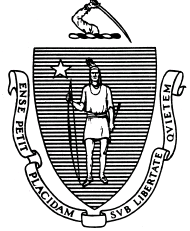 __________________________________Caregiver’s Name
__________________________________	_____________________________________ 
Head of Household Name (if different)				Head of Household Agency ID or last 4 of SSN						To Medical Provider:  This caregiver states that s/he is required to provide care for ______________________________________________	_______________________.		Name of Patient                                                                     		D.O.B. of PatientDoes this patient’s condition require the caregiver to provide essential care?    Yes  NoDescribe the condition, its severity, and the extent of care the patient requires: ________________________________________________________________________________________________________________________________________________________________________________________________________________________________________________________________________________________________If the patient is a child: 	Does the child attend school full time?  Yes  No Is the child otherwise out of the home?  Yes. Where?________________________________   NoIf the child attends school full time or is out of the home, does the child have disability-related needs during the day and/or night which prevent the caregiver from seeking, getting or maintaining full-time work? 	 Yes  No   Explain: __________________________________________________________________________________________________________________________________________If the patient is an adult:	Does the patient have disability-related needs which prevent the caregiver from seeking, getting or maintaining full-time work?   Yes  No   Explain: ___________________________________________________________________________________________________________________________________________________________________________________________________________________________________________________	_____________________________________________	______________Medical Provider Signature* 				Print Medical Provider Name				Date______________________________________________________	(       )________________ Address 										Telephone Number*A doctor, nurse practitioner, osteopath, or psychologist may sign.  Please send the completed form to DTA or return it to the caregiver.